CURRICULUM Vitae          (Last Updated:  NOV 2017)                                           	    CAREER OBJECTIVESI’m a motivated, passionate and hard working health and Safety Advisor/Officer who is NEBOSH, IOSH and OSHA Qualified With Bachelor in GEOLOGY and always strive to achieve the best possible, Seeking a responsible and challenging position in an environment where I can make a positive contribution, build upon the knowledge and skills I have acquired through my education and past experience from Job.			                      EDUCATION    	      ADVANCE COURCES/CERTIFICATES    Certification in English Language.    Certification in Information /technology.    NEBOSH, IOSH, OSHA (30 hours) & First Aid Certificates.    Class Representative Certificate at University.EXPERIENCE1 month internship at NEELUM JEHLUM HYDROPOWER PROJECT at Noseri (AJK) 
(August 2014)6 Months worked as an Internee in geotechnical investigation lab.
(Hanan tech, Mansehra)(July-Dec 2016)6 months work as a “Safety Officer” with NES PAK at Bagh (AJK). (February 2017- July 2017)1 Months internship at oil and Gas Development company limited (OGDCL) Islamabad 
(Aug –September 2017).					SKILLS Geotechnical Investigation:	Sieve analysis, standard penetration test (SPT), Concrete aggradations test, gravity test, soil moisture content, soil density test (SDT), Proctor Compaction test, Hydrometer test, Slump Test, Air Content test, Crushing value test, Flakiness and elongation, Impact value of aggregate.Geological and Reservoir Laboratories:________________________________________________________________________________________________Languages:	English, Urdu, Pashto, PunjabiSTRENGTHSConfident, Diligent, Regular & punctual.Strong communication and interpersonal skills, Fast Learner.Excellent command of English, both written and verbal.Duties & ResponsibilitiesInterface with site supervisors on a daily basis to provide proactive technical advice for field activities.Training and supervision with respect to use of PPE, regularly monitor proper use of PPE and thoroughly investigate causes of any non-compliance in using PPE. Verify safety precautions stipulated on permits to work, risk assessments and job safety analysis are being implemented.Verify all scaffolding is tagged and a safe condition. Identify site hazards, non-conformances, corrective and preventive actions and bring them to the immediate attention of site supervision (and record). Closely monitor high risk activities; confined space entry gas testing and air monitoring, lifting activities, work at height, movement of abnormal loads etc. Identify additional safety training requirements to be delivered to the workforce. Provide Training to employee for immediate response to incidents and emergency situations that occur on site, act as emergency marshals and provide first aid. Place safety posters, hazard flashes, site safety campaign promotional material and the results of safety incentive schemes prominently on site. Provide a daily summary report of field HSE issues and activities including HSE documentation; risk assessments, toolbox talks produced, etc, for the HSE Manager.
				      REFERENCES                                           	      Reference will be furnished on request.   Name:	            Yuneeb	Date of birth:	            12th April 1993		                   Email :	             yuneeb.375021@2freemail.com    Nationality:                Pakistani

   Issue Date:                 21/09/2016        
   EXP Date:                   20/09/2021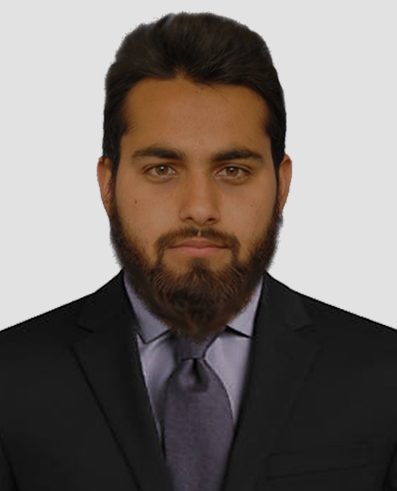 Bachelor of science in Earth Sciences  (GEOLOGY) 
COMSATS Institute of Information & Technology 
ABBOTTABAD                                                                                   (2016)Bachelor of science in Earth Sciences  (GEOLOGY) 
COMSATS Institute of Information & Technology 
ABBOTTABAD                                                                                   (2016)Intermediate in Pre-Engineering 
IQRA Public School & College 
ABBOTTABAD                       (2012)Managing safety/ 
Construction safety: 	Safety signs, fire safety, fire extinguisher, personal protective 
equipment (PPE), first aid, electricity, compressed gas safety, chemical safety, welding safety, emergency response, fall protection, crane safety, excavation safety, forklift operation, safe system of work, Health & Safety Management, Hydrogen sulphide (H2S) safety.Geochemistry, Sedimentology, Gamma ray logging, Microfiches analysis lab work.